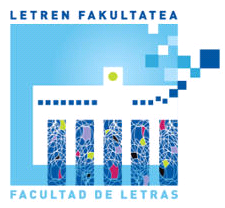 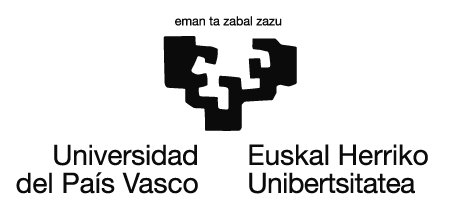 CAMBIOS/ALDAKETAKNombre y apellidos/Izen abizenakDNI/NANGrado/GraduaUniversidad Destino / Helburuko UnibertsitateaCOMPROMISO VIGENTE / INDARREAN DAGOEN KONPROMISOACOMPROMISO VIGENTE / INDARREAN DAGOEN KONPROMISOACOMPROMISO VIGENTE / INDARREAN DAGOEN KONPROMISOACOMPROMISO VIGENTE / INDARREAN DAGOEN KONPROMISOACOMPROMISO VIGENTE / INDARREAN DAGOEN KONPROMISOACOMPROMISO VIGENTE / INDARREAN DAGOEN KONPROMISOACOMPROMISO VIGENTE / INDARREAN DAGOEN KONPROMISOAUPV/EHUUPV/EHUUPV/EHUUPV/EHUUNIVERSIDAD DE DESTINO/KANPOKO UNIBERTSITATEAUNIVERSIDAD DE DESTINO/KANPOKO UNIBERTSITATEAUNIVERSIDAD DE DESTINO/KANPOKO UNIBERTSITATEACod./KodeCurso/MailaAsignatura/IrakasgaiaCred./Kred.Cod./KodeAsignatura/IrakasgaiaCred./Kred.TOTAL/GUZTIRATOTAL/GUZTIRATOTAL/GUZTIRATOTAL/GUZTIRATOTAL/GUZTIRACOMPROMISO MODIFICADO/ALDATUTAKO KONPROMISOACOMPROMISO MODIFICADO/ALDATUTAKO KONPROMISOACOMPROMISO MODIFICADO/ALDATUTAKO KONPROMISOACOMPROMISO MODIFICADO/ALDATUTAKO KONPROMISOACOMPROMISO MODIFICADO/ALDATUTAKO KONPROMISOACOMPROMISO MODIFICADO/ALDATUTAKO KONPROMISOACOMPROMISO MODIFICADO/ALDATUTAKO KONPROMISOAUPV/EHUUPV/EHUUPV/EHUUPV/EHUUNIVERSIDAD DE DESTINO/KANPOKO UNIBERTSITATEAUNIVERSIDAD DE DESTINO/KANPOKO UNIBERTSITATEAUNIVERSIDAD DE DESTINO/KANPOKO UNIBERTSITATEACod./KodeCurso/MailaAsignatura/ IrakasgaiaCred./Kred.Cod./KodeAsignatura/ IrakasgaiaCred./Kred.TOTAL/GUZTIRATOTAL/GUZTIRATOTAL/GUZTIRATOTAL/GUZTIRATOTAL/GUZTIRA